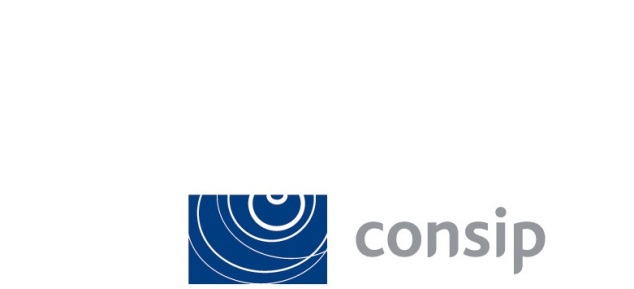 SIGEFDisciplinareIniziativaPartecipantiNumero operatori che hanno presentato offerta2542ACQUISTIAccordo Quadro per la fornitura di angiografi, servizi connessi e opzionali per le Pubbliche Amministrazioni ed. 2 – ID 2542Siemens Healthcare S.r.l.Philips S.p.A.GE Medical Systems Italia S.p.A.Canon Medical Systems S.r.l.4